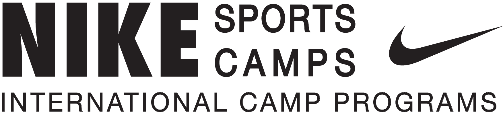 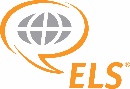 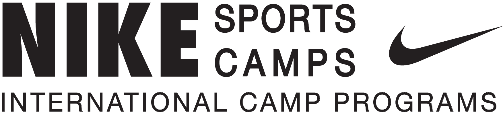 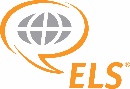 2016 Nike Sports Camp ApplicationPersonal InformationFamily Name (as shown on passport)                                                  First Name	Middle Name  Male    Female     Birth Date (Month/Day/Year)	Country of Birth	Country of CitizenshipStreet Address City, State	Country					 Postal Code	Telephone Number	Email (for confirmations)T-shirt size:       Youth S        Youth M       Youth L       Adult S       Adult M       Adult LProgram SelectionCamp Location/School	Nike Sport	ELS Language Classes (yes or no)Number of Weeks:   1 session        2 sessions       3 sessions       4 sessions       5 sessions       6 sessions	Camp Start Date: ____________________________ (If applicable)	Early Arrival Date: ____________________________ (If applicable)Camp End Date: _________________________ (If applicable)		Late Departure Date: ____________________________ (If applicable)Would you like to purchase travel insurance for $60?    Yes    NoEmergency Contact InformationFamily Name (as shown on passport)                                                  First Name	Middle Name Cell Phone	Home Phone (country and city code)	Work PhoneRelationship	EmailNotes: Please indicate any special notes associated with this application.(If you are an agent please indicate if you wish the camp invoice to be sent to you reflecting the gross or net payment due.Credit Card AuthorizationMethod of payment:             VISA              MASTERCARD		 WIRE TRANSFERCard Holder Name	Relationship to Camper	Credit Card NumberExpiration Date	Validation CodeDo you want cancellation insurance (add $50 per session) 	 	 Yes	 No        		  	Amount authorized to be charged: $___________________________ (includes application fee)*For complete explanation of refund policies, go to our Peace of Mind PolicyFinancial and Health Statement/Medical ReleaseBy submitting this application to US Sports Camp, I affirm that I have read and agree to the US Sports Cancellation policy and hereby accept the terms of enrollment described.  Furthermore, I agree to pay all camp fees and authorize US Sports Camps to charge my credit card (if applicable.)I understand that my expenses (excluding personal miscellaneous expenses) per session while studying at ELS Language Centers/US Sports Camp will be as indicated in the Application and Important Information addendum. I agree to accept full responsibility for these expenses. I have also read and understand the ELS/USSC cancellation and refund policy. I agree to accept full responsibility for my actions while participating in the Program and any related activities (including excursions and/or internships) and agree to assume all risk of harm arising from my participation, unless caused by ELS’s/USSC’s negligence. I hereby agree that ELS/USSC shall have the right, in its sole discretion, to terminate my attendance in any ELS/USSC program of study and to insist that I return to my country of origin within 24 hours of such termination by ELS/USSC. By his or her signature below, my parent or guardian agrees to ensure that any minor under the age of 18 enrolled hereunder shall be returned to his or her country of origin within 24 hours of notification from ELS/USSC that the student’s attendance in an ELS/USSC program has been terminated.In case of illness and/or injury, permission is granted to any appropriate medical center to examine or treat and make necessary referrals to outside physicians as indicated. Permission is also granted to release information regarding my health to other designated individuals. I authorize ELS Language Centers/US Sports Camp to release information regarding my studies to my guardian or sponsoring agency. I hereby grant ELS Language Centers, US Sports Camp and all subsidiaries, associated companies and licensees, permission to photograph, record and videotape me while attending ELS Language Centers/US Sports Camp or activities conducted by ELS Language Centers/US Sports Camp. I understand that ELS Language Centers/US Sports Camp will own the still photographs and/or video footage in which I appear, and have the unrestricted right to publish such photographs and use such video in any ELS Language Centers/US Sports Camp sales literature, on the ELS Language Centers or US Sports Camp Web site and in any other ELS Language Centers/US Sport Camp material, and shall have the right to license others to do the same. I further understand that this grant is intended to be worldwide in scope and to apply to all media now existing or hereafter developed.X                                                                                                                XApplicant’s Signature                               Date                                        Signature of Parent/Guardian                              Date                     Airport Transfer & Flight InformationRoundtrip Airport Pick Up?     Yes  No	Are you flying with an unaccompanied minor plane ticket?   Yes  No		 Arrival Airport: _______________________ 	Arrival Date/Time: _______________________   Arrival Airline/Flight Number: _____________________________   		Departure Airport: _____________________  Departure Date/Time: _____________________  Departure Airline/Flight Number ____________________________   Insurance Plan DetailsThe international travel health insurance plan through USSC is designed to provide participants with international travel and health insurance coverage around the world while they are studying, attending camp or traveling. This plan is administered by Seven Corners. They are on-hand 24-hours a day through a toll-free access number to assist you should you need any help with your insurance plan. This plan is insured by Lloyd’s of London Rated “A” (Excellent) by A.M. Best Company and “A+” (Strong) by Standard and Poor. Lloyd’s provide financial strength and security that is unparalleled in the worldwide insurance marketPlease visit this webpage for more information about the program and how it works.This plan brochure provides you with the basic information on the plan benefits and how to use the insurance plan. Please use this as your reference point on obtaining medical treatment and the actual coverage benefits of your insurance plan.Please reference the plan brochure for more information here.Please return to: Nike Sports Camps1010 B Street Suite 450, San Rafael, California 94960, USAFax: +1 415 526-5935 · Email: international@ussportscamps.com